Приложение 2Фотоотчет внеурочного занятия «Умей сказать «НЕТ».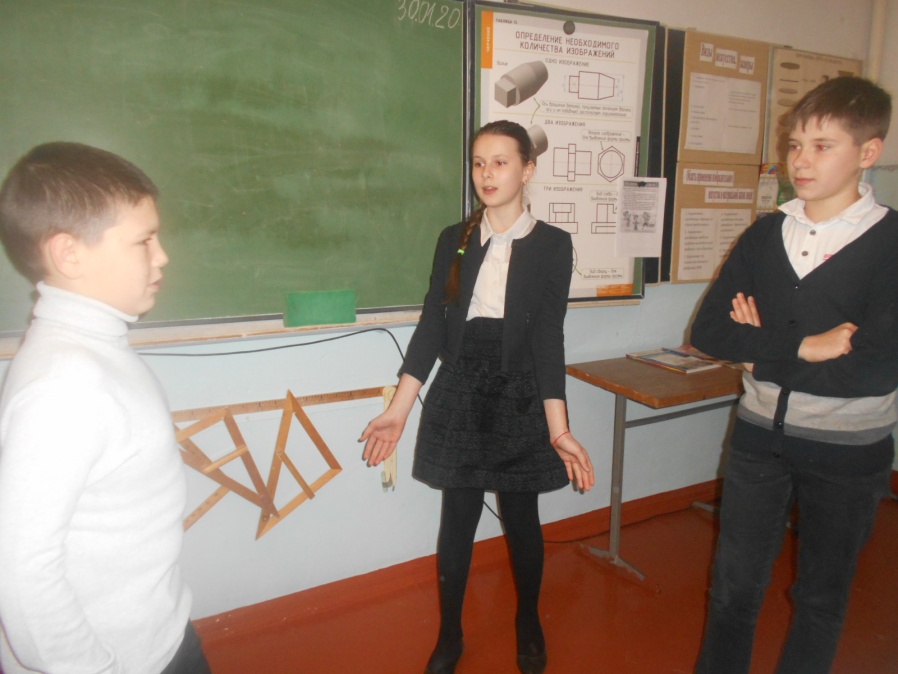 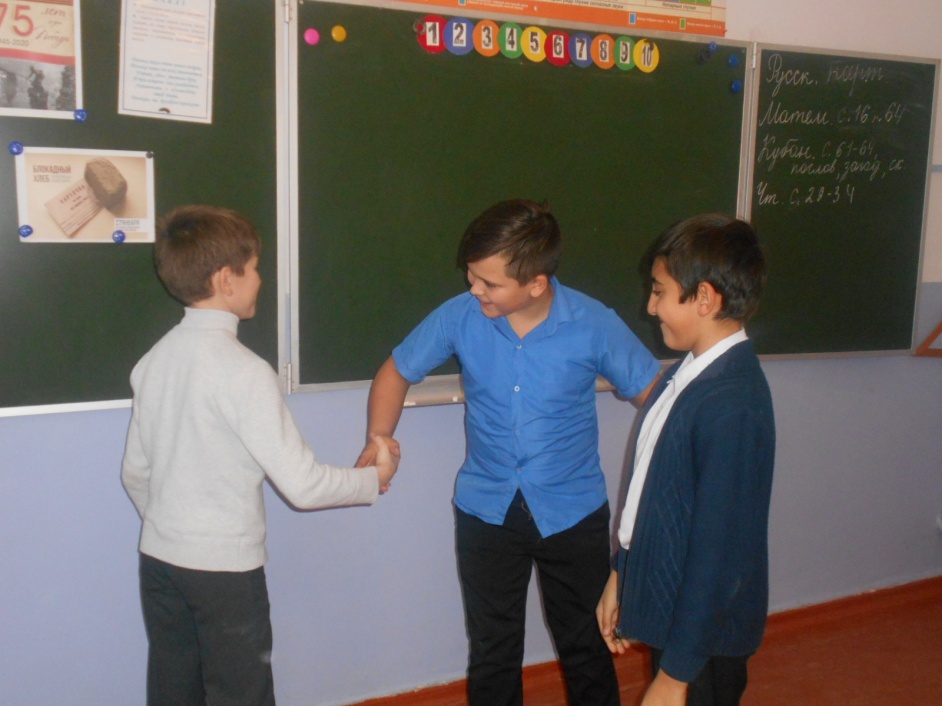 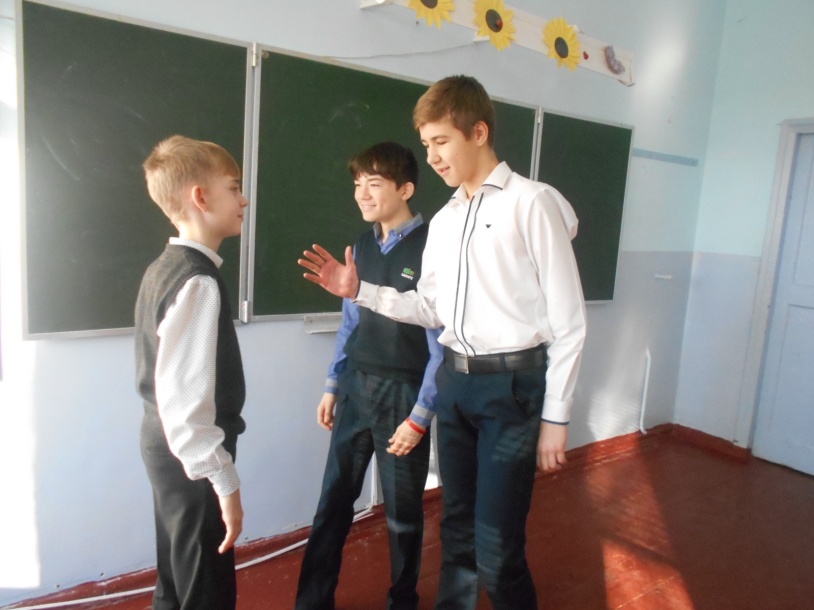 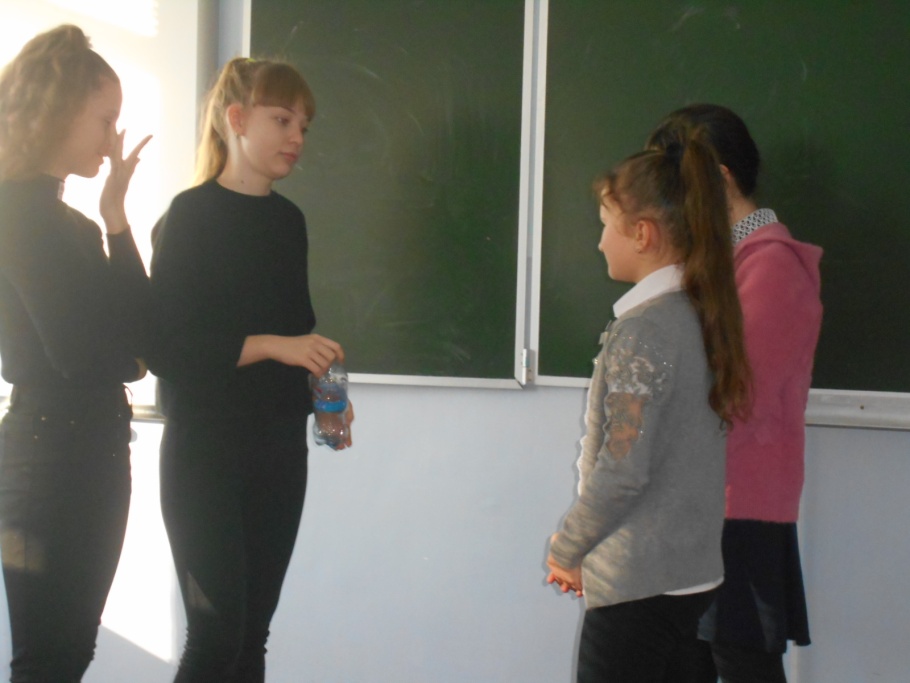 